Opis przedmiotu zamówieniaMeble do pomieszczenia hallu Budynku biura przepustek na terenie Akademii Wojsk Lądowych 
we Wrocławiu.Dostawa wraz z wniesieniem i montażem mebli: ul. Czajkowskiego 109, 51-147 WrocławGwarancja na meble: minimum 36 miesięcyTermin dostawy: do 10 kwietnia 2024 r. Specyfikacja mebliMateriał obiciowy mebli (element od nr 1 do nr 4) – Premium, wodoodporny, łatwy w utrzymaniu czystości, przeznaczony dla mebli w przestrzeni użyteczności publicznej, posiadający certyfikaty 
i atesty wskazujące na możliwość zastosowania w przestrzeni publicznej. Element z nr 1 – 1 szt. fotel, kolor zieleń butelkowa Fotel New AnconaWymiary :
szerokość 78 cm(±5 mm)wysokość 69 cm(±5 mm)głębokość 78 cm(±5 mm)wysokość siedziska 39 cm(±5 mm)wysokość oparcia 29 cm(±5 mm)Waga całkowita 14 kgwykonany z pianki poliuretanowejZdjęcie poglądowe.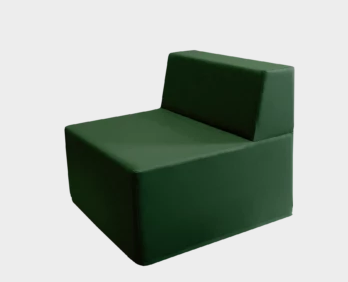 Element z nr 2 -  4 szt. puf, kolor czarny Pufa Verona 78Wymiary :wysokość  39cm(±5 mm)szerokość  39 cm(±5 mm)głębokość 78 cm(±5 mm)Waga całkowita 8,5 kg
wykonana z pianki poliuretanowejZdjęcie poglądowe.
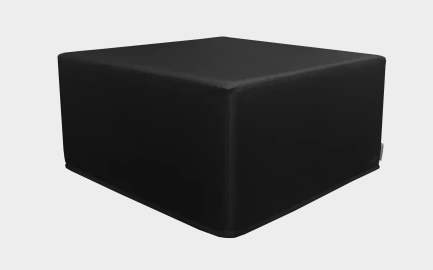 Element z nr 3 – 1 szt. sofa długość całkowita 156cm, bez podłokietników, kolor zieleń butelkowa Sofa New Torino 156 Zdjęcie poglądowe.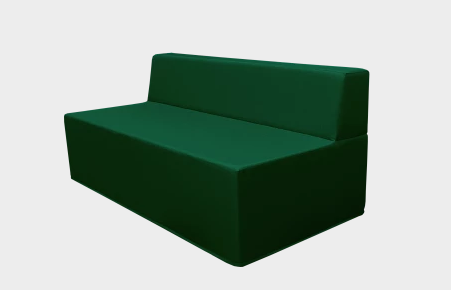 Wymiary :szerokość 156 cm(±5 mm)wysokość 69 cm(±5 mm)głębokość 78 cm(±5 mm)wysokość siedziska 39 cm(±5 mm)wysokość oparcia 29 cm(±5 mm)Waga całkowita 24 kgwykonana z pianki poliuretanowejElement z nr 4 – dwie sofy 200cm, kolor zieleń butelkowa – Sofa New Torino 200 Zdjęcie poglądowe.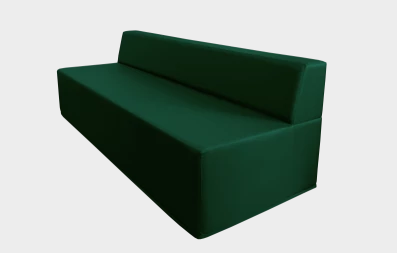 Wymiary :szerokość 200 cm(±5 mm)wysokość 69 cm(±5 mm)głębokość 78 cm(±5 mm)wysokość siedziska 39 cm(±5 mm)wysokość oparcia 29 cm(±5 mm)Waga całkowita 30kgWykonana z pianki poliuretanowejElement z nr 5 – Zestaw stolików kawowych YOSHI czarny/stirling 36/42Wymiary mniejszej ławy:szerokość: 60 cm, (±5 mm)głębokość: 60 cm, (±5 mm)wysokość: 36 cm. (±5 mm)Wymiary większej ławy:szerokość: 70 cm, (±5 mm)głębokość: 70 cm, (±5 mm)wysokość: 42 cm. (±5 mm)Wykonanie:rama mebla to stal o profilu 20 mm,konstrukcja wykonana z grubej stali malowanej proszkowo,blat o grubości 22 mm wykonany z najwyższej jakości płyty laminowanej,krawędzie zabezpieczone trwałym i odpornym na uszkodzenia obrzeżem ABS.Gwarancja minimum 24 miesiąceZdjęcie poglądowe.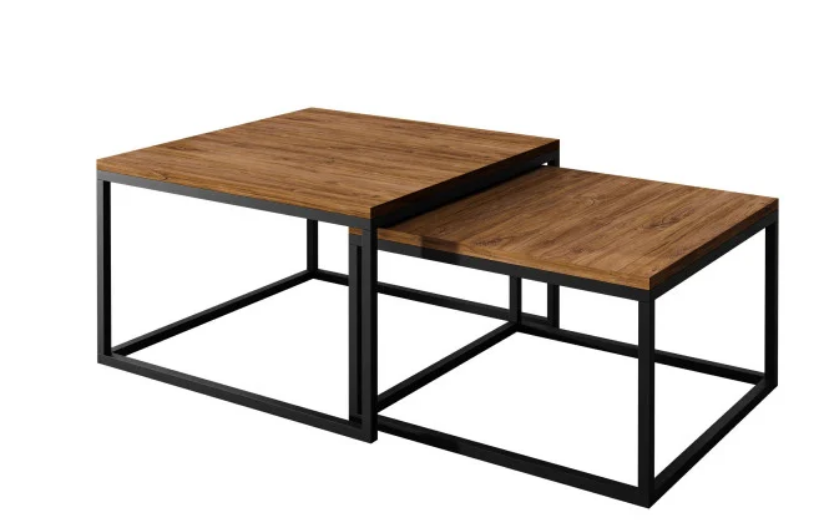 Element z nr 6 – jeden zegar ścienny fi od 59 cm do 70 cm na baterie 1x AA. Biała tarcza, czarne cyfry i wskazówki , np. Ikea BravurZdjęcie poglądowe.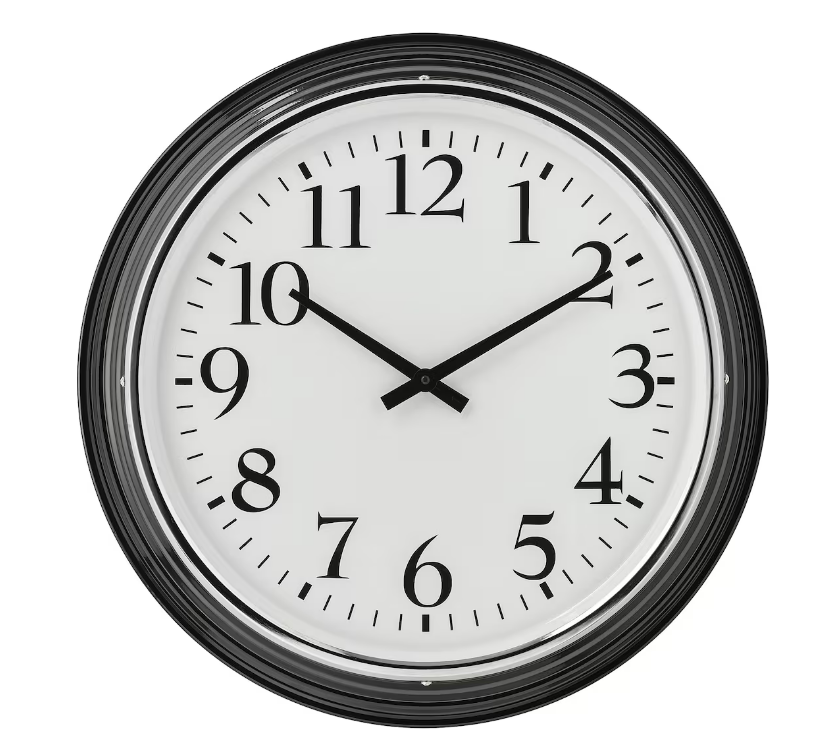 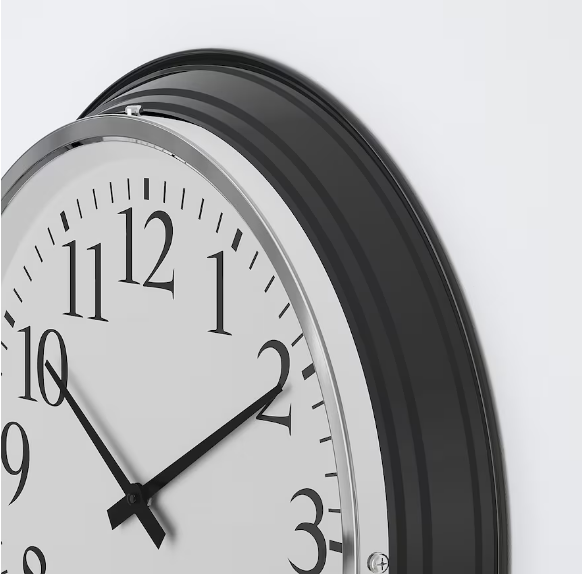 Element z nr 7 – wewnętrzna zamykana gablota magnetyczna 8xA4 z 16 czarnymi magnesamiZdjęcie poglądowe.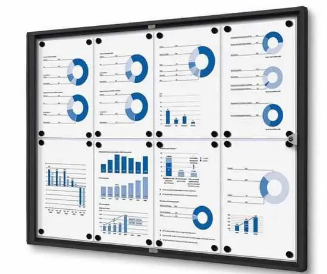 Wymiary gabloty:
Szerokość: ok 93 cm
Wysokość: ok 65,5 cm
Głębokość: ok 2,6 cm
Waga: 5 kg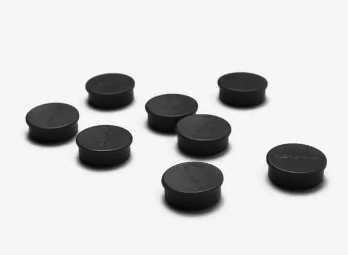 Magnetyczna gablota informacyjna 8xA4 zamykana na klucz wykonana z anodowanych aluminiowych profili. Plecy gabloty wykonane z blachy pomalowanej proszkowo, magnetyczna. Bezpieczne drzwi wykonane z plexi 3mm.Bezpieczne narożniki. Elementy montażowe w zestawie.Gablota musi posiadać  certyfikat ogniotrwałości.16 szt. czarnych magnesów. Element z nr 8 – 3 sztuki fotela kubełkowy Roxy, kolor bordowyZdjęcie poglądowe.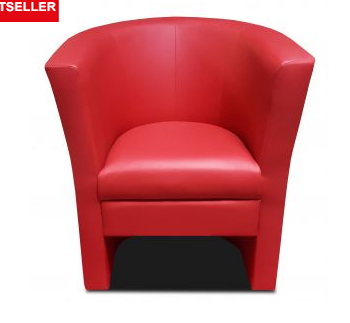 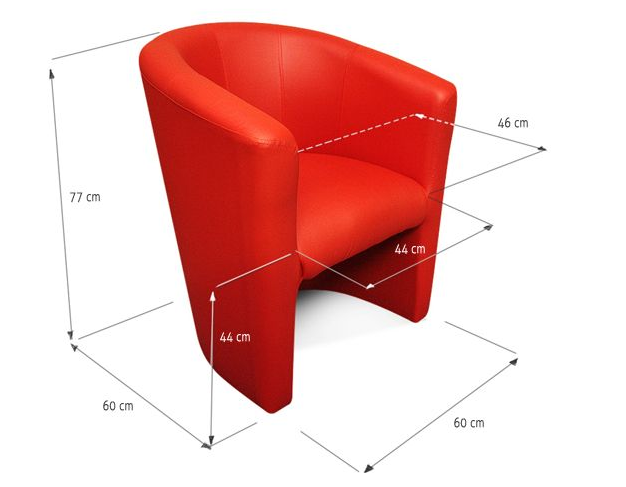 Wymiary:Szerokość 70 cm, (±5 mm)Głębokość 67 cm, (±5 mm)Wysokość 80 cm, (±5 mm)Głębokość siedziska 48 cm, (±5 mm)Przed dostawą wszystkie kolory i materiały należy potwierdzić z Zamawiającym. 